Republic of LatviaCabinetRegulation No. 789Adopted 23 December 2014Procedures by which the State Border Guard shall Register Vessels and Vehicles used in Inland Waters having a Determined External BorderIssued pursuant toSection 17, Paragraph three ofthe Law On the State Border of the Republic of Latvia1. This Regulation prescribes the procedures by which the State Border Guard shall register vessels and vehicles used at the borderland in inland waters having a determined external border.2. Within the meaning of this Regulation, a vessel is an engineering device technically designed to be waterborne.3. In order to register a vessel and vehicle other than subject to mandatory registration in the State registers, the owner (possessor) of a vessel or vehicle shall submit a submission to the territorial unit of the State Border Guard for receipt of a permanent registration statement (Annex 1) or for receipt of a fixed-term registration statement (Annex 2).4. A person may apply for a registration statement also electronically, using the means of identification available on the website www.latvija.lv and filling in a special online form.5. The State Border Guard shall issue:5.1. a permanent registration statement (Annex 3) if the owner (possessor) of the vessel or vehicle has declared his or her place of residence at the borderland or he or she owns immovable property at the borderland;5.2. a fixed-term registration statement (Annex 4) – in cases not referred to in Sub-paragraph 5.1 of this Regulation.6. An official authorised by the Chief of the State Border Guard shall draw up the registration statement within three working days after receipt of the submission.7. The permanent registration statement shall be issued without time period restrictions.8. The fixed-term registration statement shall be issued for the time period indicated in the submission but not longer than for one year.9. A registration statement shall not be valid if:9.1. the person to whom the registration statement is issued has lost the ownership right to a vessel or vehicle;9.2. the person to whom a permanent registration statement is issued does not have a declared place of residence at the borderland or does not own an immovable property at the borderland;9.3. the registered vessel or vehicle has been destroyed or lost;9.4. the term of validity of the fixed-term registration statement has expired.10. The owner (possessor) of a vessel or vehicle has a duty to inform the State Border Guard (by making a call to the phone number indicated in the registration statement) regarding the destruction (loss) of a registered vessel or vehicle or loss of the ownership rights to the vessel or vehicle within three working days.11. If the information indicated in the registration statement has changed or the registration statement issued in printed form has been damaged or lost, a new registration statement shall be issued. In order to receive a new registration statement, a person shall submit a submission in accordance with the procedures referred to in Paragraph 3 or 4 of this Regulation.12. Permanent registration statements issued prior to the day of coming into force of this Regulation shall be valid also after this Regulation comes into force.13. Fixed-term registration statements issued up to the day of the coming into force of this Regulation shall be valid until their expiry date.14. Cabinet Regulation No. 743 of 10 August 2010, Procedures by which the State Border Guard shall Register Vessels and Vehicles used in Inland Waters having a Determined External Border (Latvijas Vēstnesis, 2010, No. 128), is repealed.Prime Minister							Laimdota StraujumaMinister for the Interior						Rihards KozlovskisAnnex 1Cabinet Regulation No. 78923 December 2014SUBMISSIONfor Receipt of a Permanent Registration Statementin accordance with Paragraph 3 of Cabinet Regulation No. 789 of 23 December 2014,Procedures by which the State Border Guard shall Register Vessels and Vehicles used in Inland Waters having a Determined External BorderI would prefer to receive the registration statement (mark as appropriate):Notes.* To be filled in if the submission for receipt of a registration statement has been submitted to the unit of the State Border Guard in printed form or as an electronic document, and the recipient of the registration statement will be a person other than the one requesting the registration statement.** The registration statement can be received in the portal www.latvija.lv if the submission has been submitted via the e-service in the portal www.latvija.lv “Applying for and Receipt of Special Passes and Registration Statements at the Borderland”.The details of the document “signature” and “date” shall not be completed if the electronic document has been prepared in accordance with the laws and regulations regarding drawing up of electronic documents.Minister for the Interior						Rihards KozlovskisAnnex 2Cabinet Regulation No. 78923 December 2014SUBMISSIONfor Receipt of a Fixed-Term Registration Statementin accordance with Paragraph 3 of Cabinet Regulation No. 789 of 23 December 2014,Procedures by which the State Border Guard shall Register Vessels and Vehicles used in Inland Waters having a Determined External BorderI would prefer to receive the registration statement (mark as appropriate):Notes.* To be filled in if the submission for registration statement has been submitted to the unit of the State Border Guard in printed form or as an electronic document, and the recipient of the registration statement will be a person other than the one requesting the registration statement.** The registration statement can be received in the portal www.latvija.lv if the submission has been submitted via the e-service in the portal www.latvija.lv “Applying for and Receipt of Special Passes and Registration Statements at the Borderland”.The details of the document “signature” and “date” shall not be completed if the electronic document has been prepared in accordance with the laws and regulations regarding drawing up of electronic documents.Minister for the Interior						Rihards KozlovskisAnnex 3Cabinet Regulation No. 78923 December 2014Specimen of the Permanent Registration Statement(The supplemented lesser State coat of arms of the Republic of Latvia)PERMANENT REGISTRATION STATEMENTNo. ________Stamp*Notes.1. The details of the document “signature” and “stamp” shall not be completed if the electronic document has been prepared in accordance with the laws and regulations regarding drawing up of electronic documents.2. The owner (possessor) of a vessel or vehicle has a duty to inform the State Border Guard (by making a call to the phone number indicated in the registration statement) regarding the destruction (loss) of a registered vessel or vehicle or loss of the ownership rights to the vessel or vehicle within three working days.Minister for the Interior						Rihards KozlovskisAnnex 4Cabinet Regulation No. 78923 December 2014Specimen of a Fixed-Term Registration Statement(The supplemented lesser State coat of arms of the Republic of Latvia)FIXED-TERM REGISTRATION STATEMENTNo. ________Valid from ___. _______ 20__ through ___. _______ 20__ (inclusive). ______________Stamp*Notes.1. The details of the document “signature” and “stamp” shall not be completed if the electronic document has been prepared in accordance with the laws and regulations regarding drawing up of electronic documents.2. The owner (possessor) of a vessel or vehicle has a duty to inform the State Border Guard (by making a call to the phone number indicated in the registration statement) regarding the destruction (loss) of a registered vessel or vehicle or loss of the ownership rights to the vessel or vehicle within three working days.Minister for the Interior						Rihards Kozlovskis(Name of the unit of the State Border Guard)(given name and surname of the person; for a legal person – name)(address – municipality, city, rural territory, village, street, house number, apartment number, postal code)(telephone number)I hereby request that a permanent registration statement be issued to meI hereby request that a permanent registration statement be issued to meI hereby request that a permanent registration statement be issued to me,(given name, surname and personal identity number (if there is no personal identity number – the date, month and year of birth))(given name, surname and personal identity number (if there is no personal identity number – the date, month and year of birth))(given name, surname and personal identity number (if there is no personal identity number – the date, month and year of birth))(given name, surname and personal identity number (if there is no personal identity number – the date, month and year of birth))(given name, surname and personal identity number (if there is no personal identity number – the date, month and year of birth))based on(the immovable property owned by the recipient of registration in the territory of the borderland –(the immovable property owned by the recipient of registration in the territory of the borderland –(the immovable property owned by the recipient of registration in the territory of the borderland –(the immovable property owned by the recipient of registration in the territory of the borderland –address and cadastre number or designation of the cadastre)address and cadastre number or designation of the cadastre)address and cadastre number or designation of the cadastre)address and cadastre number or designation of the cadastre)address and cadastre number or designation of the cadastre)The purpose of use of inland watersThe purpose of use of inland waters(the purpose(s) of use of the inland waters having a determined external border)(the purpose(s) of use of the inland waters having a determined external border)(the purpose(s) of use of the inland waters having a determined external border)Type of a vessel or vehicleI hereby authorise the following person to receive the registration statement(given name, surname and personal identity number (if there is no personal identity number – the date, month and year of birth)*) in printed form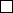 (specify the name of the unit of the State Border Guard) in electronic form(specify the e-mail address or www.latvija.lv**)Date***(signature***)(Name of the structural unit of the State Border Guard)(given name and surname of a person; for a legal person – name)(address – municipality, city, rural territory, village, street, house number, apartment number, postal code)(telephone number)I hereby request that a fixed-term registration statement be issued to me,I hereby request that a fixed-term registration statement be issued to me,I hereby request that a fixed-term registration statement be issued to me,(given name, surname and personal identity number (if there is no personal identity number – the date, month and year of birth)), for(given name, surname and personal identity number (if there is no personal identity number – the date, month and year of birth)), for(given name, surname and personal identity number (if there is no personal identity number – the date, month and year of birth)), for(given name, surname and personal identity number (if there is no personal identity number – the date, month and year of birth)), for(period of time for which the registration of a vessel or vehicle is required)(period of time for which the registration of a vessel or vehicle is required)(period of time for which the registration of a vessel or vehicle is required)(period of time for which the registration of a vessel or vehicle is required)due to(the purpose(s) of use of the inland waters having a determined external border)(the purpose(s) of use of the inland waters having a determined external border)(the purpose(s) of use of the inland waters having a determined external border)Type of a vessel or vehicleType of a vessel or vehicleI hereby authorise the following person to receive the registration statementI hereby authorise the following person to receive the registration statement(given name, surname and personal identity number (if there is no personal identity number – the date, month and year of birth)*)(given name, surname and personal identity number (if there is no personal identity number – the date, month and year of birth)*)(given name, surname and personal identity number (if there is no personal identity number – the date, month and year of birth)*)(given name, surname and personal identity number (if there is no personal identity number – the date, month and year of birth)*) in printed form(specify the name of the structural unit of the State Border Guard) in electronic form(specify the e-mail address or www.latvija.lv**)Date***(signature***)Given name, surnameGiven name, surnamePersonal identity number (if the person does not have a personal identity number – the date, month and year of birth)Personal identity number (if the person does not have a personal identity number – the date, month and year of birth)Personal identity number (if the person does not have a personal identity number – the date, month and year of birth)Immovable property:Immovable property:Immovable property:Immovable property:Immovable property:addresscadastre number or designation of the cadastrecadastre number or designation of the cadastrecadastre number or designation of the cadastrecadastre number or designation of the cadastreType of a vessel or vehicleType of a vessel or vehicleType of a vessel or vehicleType of a vessel or vehicleName of the inland waters having a determined external border and where it is planned to use the vessel or vehicleName of the inland waters having a determined external border and where it is planned to use the vessel or vehicleName of the inland waters having a determined external border and where it is planned to use the vessel or vehicleName of the inland waters having a determined external border and where it is planned to use the vessel or vehicleTelephone number of the unit of the State Border GuardTelephone number of the unit of the State Border GuardTelephone number of the unit of the State Border GuardTelephone number of the unit of the State Border GuardTelephone number of the unit of the State Border GuardOfficial of the State Border Guard:Official of the State Border Guard:Official of the State Border Guard:Official of the State Border Guard:Official of the State Border Guard:Official of the State Border Guard:positionpositiongiven name, surnamegiven name, surnamegiven name, surnamegiven name, surnamesignature*signature*signature*DateGiven name, surnamePersonal identity number (if the person does not have a personal identity number – the date, month and year of birth)Personal identity number (if the person does not have a personal identity number – the date, month and year of birth)The purpose of using the inland waters having a determined external borderThe purpose of using the inland waters having a determined external borderThe purpose of using the inland waters having a determined external borderType of a vessel or vehicleType of a vessel or vehicleType of a vessel or vehicleName of the inland waters having a determined external border and where it is planned to use the vessel or vehicleName of the inland waters having a determined external border and where it is planned to use the vessel or vehicleName of the inland waters having a determined external border and where it is planned to use the vessel or vehicleTelephone number of the unit of the State Border GuardOfficial of the State Border Guard:Official of the State Border Guard:Official of the State Border Guard:Official of the State Border Guard:Official of the State Border Guard:positionpositiongiven name, surnamegiven name, surnamegiven name, surnamegiven name, surnamesignature*signature*signature*Date